27.09.2018.Prijenos programa na nove članove - projekt "Školontiranje"U sklopu gore navedenog projekta, 27.09.2018., održan je prijenos programa na nove članove Volonterskog kluba Tadija u svrhu informiranja novih učenika, njihovih roditelja i školskog osoblja o mogućnostima uključivanja u rad školskih volonterskih klubova te upoznavanja istih s planovima provedbe aktivnosti tijekom ove školske godine.U Volonterski klub Tadija uključeni su:Jela Madić - Mali volonteri (1.-4. razred)Marija Medved - Volonteri (5. i 6. razred)Andreja Žitković i Ivana Mašić - 7.i8. razred - voditelji Kluba.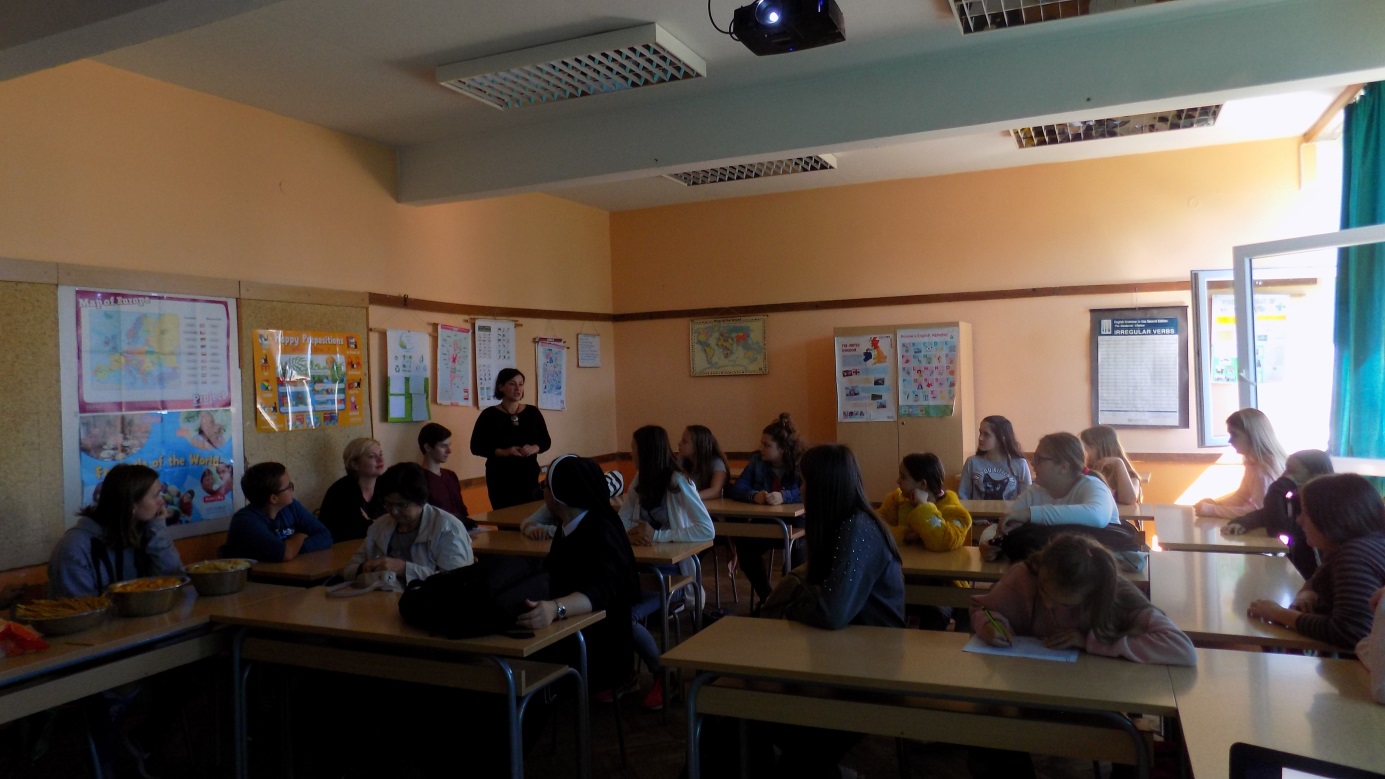 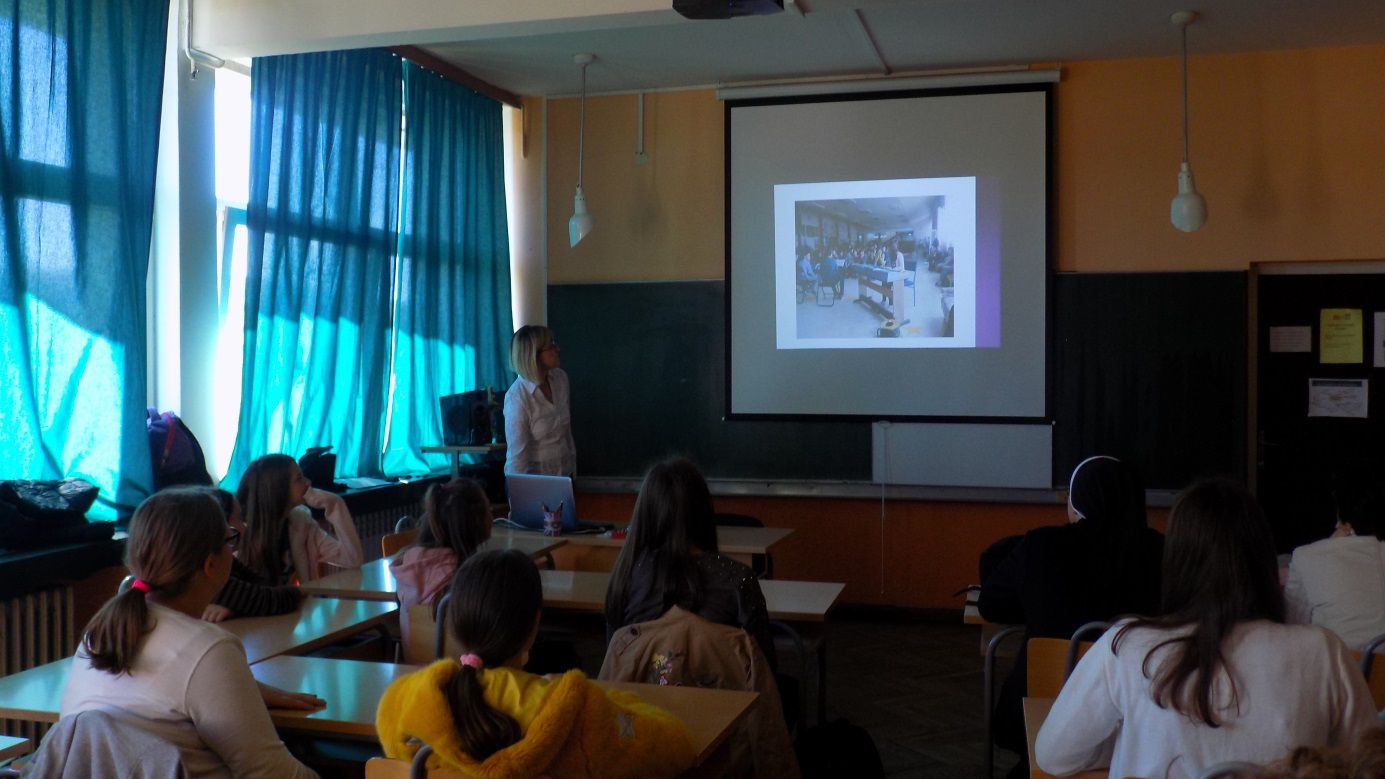 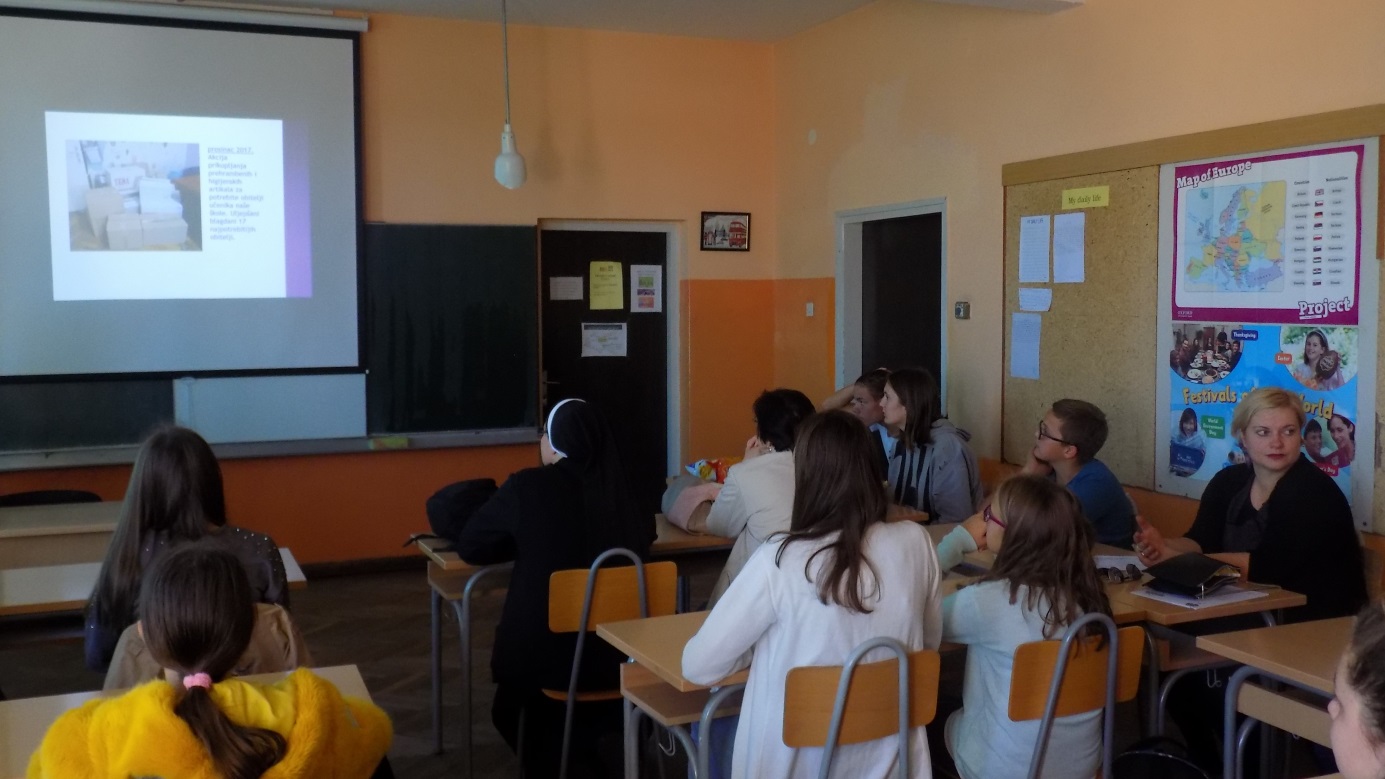 